PRUSSIA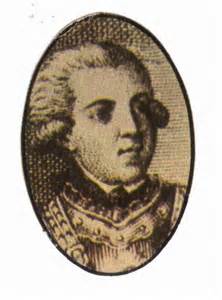 COMMANDER IN CHIEFEXCELLENTPRUSSIACOMMANDER IN CHIEFEXCELLENTPRUSSIACOMMANDER IN CHIEFEXCELLENTPRUSSIACOMMANDER IN CHIEFEXCELLENTPRUSSIACOMMANDER IN CHIEFEXCELLENTPRUSSIACOMMANDER IN CHIEFEXCELLENTPRUSSIACOMMANDER IN CHIEFEXCELLENTPRUSSIACOMMANDER IN CHIEFEXCELLENTRE-SHUFFLE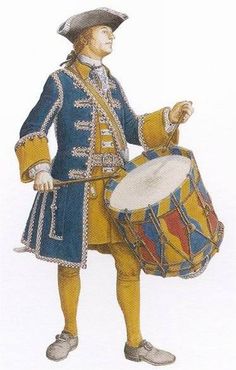 In Active commands may rally and move CommandersRE-SHUFFLEIn Active commands may rally and move CommandersRE-SHUFFLE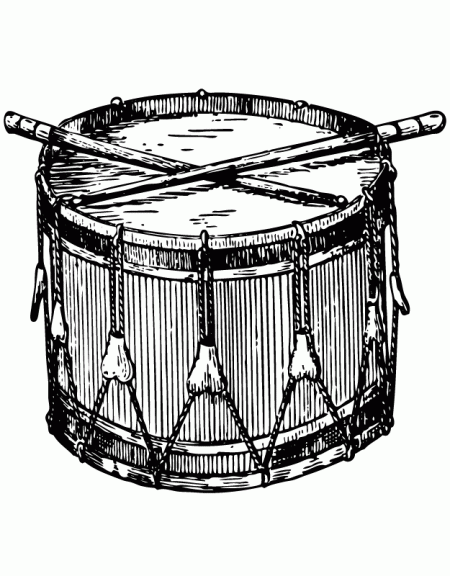 In Active commands may rally and move CommandersRE-SHUFFLEIn Active commands may rally and move Commanders